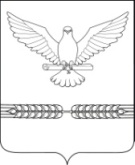 АДМИНИСТРАЦИЯ СТАРОЛЕУШКОВСКОГО СЕЛЬСКОГО ПОСЕЛЕНИЯ ПАВЛОВСКОГО РАЙОНАПОСТАНОВЛЕНИЕот 15.06.2018                                                                                                № 108ст-ца СтаролеушковскаяОб утверждении Порядка расчёта начального (минимального) размера стоимости права заключения договора о размещении нестационарного торгового объекта на земельном участке, находящемся в муниципальной собственности либо государственная собственность на который не разграниченаВ соответствии с Гражданским кодексом Российской Федерации, Федеральными законами от 28 декабря 2009 года № 381-ФЗ «Об основах государственного регулирования торговой деятельности в Российской Федерации», от 6 октября 2003 года № 131-ФЗ «Об общих принципах организации местного самоуправления в Российской Федерации»,                  п о с т а н о в л я ю:1. Утвердить Порядок расчёта начального (минимального) размера стоимости права заключения договора о размещении нестационарного торгового объекта на земельном участке, находящемся в муниципальной собственности либо государственная собственность на который не разграничена (прилагается).2. Разместить настоящее постановление  на официальном интернет-сайте  администрации Старолеушковского сельского поселения Павловского района старолеушковское.рф.3. Контроль за выполнением настоящего постановления  оставляю за собой.4. Постановление вступает в силу со дня его официального обнародования.Глава Старолеушковского сельскогопоселения Павловского района                                            Р.Ю.ЛюбченкоПРИЛОЖЕНИЕк постановлению администрации Старолеушковского сельского поселения 	Павловского районаот 15.06.2018  № 108Порядокрасчёта начального (минимального) размера стоимости права заключения договора о размещении нестационарного торгового объекта на земельном участке, находящемся в муниципальной собственности либо государственная собственность на который не разграничена1. Настоящий Порядок расчёта начального (минимального) размера стоимости права заключения договора о размещении нестационарного торгового объекта на земельном участке, находящемся в муниципальной собственности либо государственная собственность на который не разграничена устанавливает порядок расчёта начального (минимального) размера стоимости права заключения договора о размещении нестационарного торгового объекта на земельном участке, находящемся в муниципальной собственности либо государственная собственность на который не разграничена, и применяется с целью проведения торгов на право заключения договора о размещении нестационарного торгового объекта.2. Расчёт начального (минимального) размера стоимости права заключения договора о размещении нестационарного торгового объекта на земельном участке, находящемся в муниципальной собственности либо государственная собственность на который не разграничена производится по формуле:2.1. Для сезонных нестационарных торговых объектов:Sp = С х S х Ксезон, где:Sp - начальный размер стоимости права заключения договора о размещении сезонных нестационарных торговых объектов (единица измерения - рубль);С - базовая ставка начального размера стоимости права заключения договора о размещении сезонных нестационарных торговых объектов, равная 550 рублей;S - площадь земельного участка;Ксезон - коэффициент, учитывающий сезонность (Ксезон = 1,5 - с 1 апреля по 31 октября, Ксезон = 1,0 - с 1 ноября по 31 марта).2.2. Для мелкорозничных и иных несезонных нестационарных торговых объектов:Sp = C x S x T x Сп, где:Sp - начальный размер стоимости права заключения договора о размещении мелкорозничного и иного несезонного нестационарного торгового объекта (единица измерения - рубль);С - базовая ставка начального размера стоимости права заключения договора о размещении мелкорозничного и иного несезонного нестационарного торгового объекта за 1 кв. м нестационарного торгового объекта, равная 550 рублям;S - площадь нестационарного торгового объекта.Т - коэффициент, учитывающий тип нестационарного торгового объекта:Сп - коэффициент, учитывающий специализацию нестационарного торгового объекта:Глава Старолеушковского сельскогоПоселения Павловского района                                       Р.Ю.ЛюбченкоN п/пТип нестационарного торгового объектаЗначение коэффициента Т1.Киоск, павильон в составе торгово-остановочного комплекса0,82.Киоск, павильон (площадью до 30 кв. м)0,83.Павильон (площадью от 31 кв. м. до 60 кв. м)0,54.Павильон (площадью от 61 кв.м. до 100 кв. м)0,355.Павильон (площадью свыше 101 кв. м)0,3N п/пСпециализация нестационарного торгового объектаЗначение коэффициента Сп1.Бытовые услуги0,32.Лотерейные билеты (официально зарегистрированных государственных лотерей)0,53.Проездные билеты0,054.Периодическая печатная продукция0,55.Хлебобулочные и выпечные изделия в промышленной упаковке0,56.Бакалейно-кондитерские товары0,97.Услуга общественного питания0,98.Продовольственные товары0,99.Непродовольственные товары0,9